Letter for Transfer of Bank Account to Another PersonFrom,Anil Chopra45 Green AvenueDelhi - 110016Date: 4 May 2020 To,The Customer Support Manager, Indian Bank,Delhi - 110016Subject: Application to transfer an account to another person Respected Sir,It to request that I want to change the account holder of my account to another person that is from Anil Chopra to Meera Chopra. Since I have relocated from the city, therefore, I will not be able to operate this account personally. I request you to transfer the account to my daughter’s name, whose details I have provided below. The details of my current account also have been provided below:Account Name: Anil Chopra Account No: 78900000 Bank Branch: Punjabi BaghNew Account holder:Name: Anil ChopraAddress: 45 Green Avenue, Delhi Phone No: 56789-39000My personal details have been provided below. Thanking you.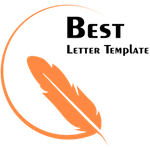 Anil ChopraPhone no: 87557-87654 (Signature)